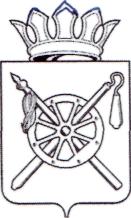 Российская ФедерацияРостовская областьМуниципальное образование «Октябрьский район»Администрация Октябрьского района ПОСТАНОВЛЕНИЕ  19.09. 2019		                      №  1124	                     р.п. КаменоломниВ целях реализации Указа Президента Российской Федерации от 7 мая 2018г. № 204 «О национальных целях и стратегических задачах развития Российской Федерации на период до 2024 года», руководствуясь частью 9 статьи 56 Устава муниципального образования «Октябрьский район»,ПОСТАНОВЛЯЮ:		1. Утвердить план мероприятий («дорожную карту») по росту благосостояния населения и снижению уровня бедности в два раза до 2024 года в Октябрьском районе Ростовской области, согласно приложению к настоящему постановлению.		2. Настоящее постановление вступает в силу с момента подписания и подлежит размещению на официальном сайте Администрации Октябрьского района.		3. Контроль за исполнением настоящего постановления возложить на заместителя главы Администрации Октябрьского района  УманцевуС.А.Глава АдминистрацииОктябрьского района							Л.В. ОвчиеваПостановление вносит управлениесоциальной защиты населения Ад-министрации Октябрьского районаПриложениек постановлению Администрации Октябрьского района от 19.09.2019 № 1124План мероприятий («дорожная карта»)по росту благосостояния населения и снижению уровня бедностив два раза до 2024 года в Октябрьском районе Ростовской областиI. Общее описание «дорожной карты»Целью плана мероприятий «дорожной карты» по росту благосостояния населения и снижению уровня бедности в два раза до 2024 года в Октябрьском районе Ростовской области (далее – «Дорожная карта») является обеспечение к 2024 году снижения в два раза доли населения с доходами ниже величины прожиточного минимума от общей численности населения Октябрьского района Ростовской области.1. Анализ текущей социально-экономической ситуации муниципального образования «Октябрьский район»Экономическое положениеОктябрьский район является одним из экономически развитых и инвестиционно-привлекательных муниципальных образований, обладающих значительными ресурсами для дальнейшего развития.Район является частью транспортного коридора «Север-Юг», проходящего по маршруту Санкт-Петербург – Москва – Ростов-на-Дону – Новороссийск. Основными автомагистралями федерального значения являются М-4 «Дон» и М-19. Северо-Кавказская железная дорога  обеспечивает выход к портам Черного моря и Закавказью.Площадь района составляет 1994 кв. километра, протяженность – свыше 150 км. Район расположен в центре Ростовской области, среди  городов Новочеркасск, Шахты, Новошахтинск. Районный центр – поселок городского типа Каменоломни расположен в 70 км от областного центра.Мягкий климат и плодородные земли дают возможность для интенсивного ведения сельского хозяйства, выращивания практически всех культур и занятия всеми видами животноводства.	Состояние экономического развития Октябрьского района за 2018 год  характеризуется положительной динамикой большинства показателей.Оборот крупных и средних организаций вырос на 12,4 %. Индекс промышленного производства по полному кругу составил 143,2 %.Валовое производство сельскохозяйственной продукции увеличилось на 8,2% и составило 16778,4 млн. руб. Производство скота и птицы выросло на 3,4 % и составило 1046,6 кг на душу населения, 95 % произведено в ООО «Евродон». Надои молока увеличились на 2,1 %, производство яиц выросло в полтора раза и составило 1284 штук на душу населения.  Финансовое состояние характеризуется ростом числа прибыльных и снижением числа убыточных предприятий: удельный вес убыточных снизился с 64,3 % до 53,3%. В 2018 году организациями получено 87,6 млн. руб. прибыли (рост  в 1,9 раза). Убытки выросли в 1,4 раза и составили 7,2 млрд. рублей, из них 97 % сосредоточено на предприятиях ГК «Евродон».Оборот малых предприятий увеличился на 4,5 %, среднемесячная заработная плата работников малых предприятий выросла на 14,3 %.Объем инвестиций в основной капитал составил 2881976 тыс. руб. (5 место). За год введено 25313 кв. метров жилья, или 0,355 на душу населения (8 место). В среднем на одного жителя района приходится 24,0 кв. м. жилья (2017 год – 23,4 кв. м).За 2018 год создано 967 новых рабочих мест, из них 417 мест – за счет реализации инвестиционных проектов.Среднемесячная заработная плата по полному кругу предприятий выросла на 8,9 %. Рост зарплаты сопровождался сокращением численности работников и ликвидацией рабочих мест. Среднесписочная численность работников снизилась на 476 чел. (на 2,9 %), наибольшее снижение произошло на предприятиях ГК «Евродон».Оборот розничной торговли вырос на 7,8 %, оборот общественного питания – на 6,5 %. Индексы физического объема оборотов розничной торговли и общественного питания составили 106,2 % и 106 %, что  свидетельствует о росте доходов граждан.Хозяйствующие предприятия и организации, индивидуальные предприниматели (ИП)Экономика района представлена различными видами экономической деятельности. Наиболее развиты сельское хозяйство и обрабатывающие производства. Кроме того, в районе размещен крупный логистический центр АО «Тандер».В общем количестве организаций отмечается преобладание организаций негосударственного сектора экономики – 51,9 %, из них 70,5 % присоединились к трехстороннему Соглашению.В 2018 году в районе зарегистрировано 360 новых субъектов малого предпринимательства, - 31 юридическое лицо и 329 индивидуальных предпринимателей. Всего на начало 2019 года зарегистрировано 1237 ИП. В 2018 году 8 организаций и 20 ИП стали получателями субсидий из областного бюджета, из них  7 организаций и 2 ИП присоединилось к трехстороннему Соглашению. В числе получателей субсидий 2 предприятия имели заработную плату ниже средней в Ростовской области.ДемографияЧисленность населения района на начало 2018 года составила 71247 чел., плотность - 36 чел. на 1 кв. км.  Наибольший удельный вес (84 %) занимает сельское население, 16 % - городское. Для возрастного состава характерно благоприятное сочетание поколений трудоспособного и нетрудоспособного возрастов: больше половины населения (58,6%) - трудоспособного возраста, 17,3 % - младше трудоспособного, 24,1 % - старше трудоспособного. Соотношение мужского и женского населения примерно одинаковое: 49,7 % мужчин и 50,3 % женщин. Доля детей в возрасте до 15 лет – 11 %, из них 52 % мальчиков.За 2018 год численность населения увеличилась на 318 чел., или на 0,4 % и на 01.01.2019 года составила 71565 чел. Рост численности получен благодаря миграционному приросту сельского населения. Сложившийся уровень репродуктивности не обеспечивает воспроизводства: число умерших  превысило число родившихся в 1,3 раза. Рождаемость имеет тенденцию к росту, - число родившихся увеличилось на 3,6 %, уровень рождаемости составил 9,2 промилле. Смертность имеет тенденцию к снижению: уровень смертности сократился на 0,6 промилле и составил 12,3 промилле. Общее число умерших снизилось на 37 чел., из них трудоспособного возраста - на 16 чел. Уровень естественной убыли снизился на 0,9 промилле и составил 3,0 промилле.Прогноз изменения возрастной структуры населения на период до 2024 года в целом благоприятен: имеется тенденция к росту численности населения трудоспособного возраста и снижению численности старше трудоспособного возраста.Социально-трудовая сфераНепосредственное влияние на трудовой потенциал оказывает динамика численности трудоспособного населения.Среднегодовая численность населения района за 2017 год составила 70,9 тыс. чел., в том числе 41,65 тыс. чел. (58,7 %) - трудоспособного возраста. В общей численности населения трудоспособного возраста – 1,69 тыс. чел. (4,1 %)  неработающие инвалиды и пенсионеры льготных категорий. Существенное влияние на численность трудовых ресурсов оказывает маятниковая миграция, обусловленная близостью городов Ростов-на-Дону, Шахты, Новочеркасск и Новошахтинск.Численность трудовых ресурсов составляет 38,8 тыс. чел., численность занятых в экономике района (без военнослужащих) - 30,4 тыс. чел. (42,8 %), из них: 54,8 %    - работники организаций, 15,3 %   - занятые в КФХ, индивидуальным трудом и по найму у отдельных граждан, 29,9 %   - занято в домашнем хозяйстве (включая личные подсобные хозяйства).Численность населения, не занятого в экономике составляет 9,6 тыс. чел. (24% способных  к труду), из них более половины приходится на военнослужащих.Число граждан, ищущих работу, составляет 1,7 % населения, не занятого в экономике. На начало 2018 года на учете в Центре занятости состояло 160 безработных, к концу года их количество сократилось до 119 чел. На 01.01.2019 в распоряжении ЦЗН находилось 373 вакансии, на одну вакансию претендовало 0,3 безработных (на 01.01.2018 – 0,4).Распределение вакансий:по уровню оплаты труда: в размере МРОТ – 12 %, от МРОТ до 20 тыс. руб. – 19 %, от 20 тыс. до 27 тыс. руб. (средняя зарплата по району) – 9 %, свыше 27 тыс. руб. – 60 %;по квалификационному признаку: должности специалистов – 28 %, рабочие профессии и военнослужащие -72 %;по видам деятельности: государственное управление и обеспечение военной безопасности - 53 %, обрабатывающие производства – 22 %, здравоохранение и образование – 10 %, торговля – 7 %, транспорт и связь – 4 %, сельское хозяйство – 3 %, прочие – 1 %.Наблюдался дисбаланс спроса и предложения рабочей силы по территориальному, профессионально-квалификационному признакам и уровню оплаты труда, наибольшим спросом пользовались военнослужащие и рабочие низкооплачиваемых профессий.В целом по району отмечаются стабильно низкие показатели безработицы. По состоянию на 01.01.2019 года уровень регистрируемой безработицы составил 0,4 %. Низкий уровень безработицы объясняется высокой трудовой мобильностью граждан, - значительная доля населения работает в организациях близлежащих городов. Кроме того, значительная часть населения занята в неформальном секторе экономики - в личных подсобных хозяйствах и у индивидуальных предпринимателей.Доходы гражданОсновным источником доходов граждан является заработная плата. Среднемесячная заработная плата по полному кругу предприятий за 2018 год выросла на 8,9 % и составила 27181,4 руб. По уровню заработной платы район занимает четвертое место среди районов Ростовской области. Среднесписочная численность работников составила 16148 чел., или 38,7 % трудоспособного населения.Уровень оплаты труда в организациях различен. Соотношение минимального и максимального значений среднемесячной зарплаты по видам экономической деятельности  составило 1,8 раза. Наиболее высокая  зарплата по ВЭД «транспортировка и хранение», наименьшая – в розничной торговле и по операциям с недвижимым имуществом. Отдельные предприятия используют режимы неполной занятости, имеют сезонный характер выполняемых работ и низкий уровень оплаты труда. Из числа крупных и средних 3 предприятия с общей численностью 263 чел. имели среднюю  зарплату ниже МРОТ (ТОСП ООО НЗСМ, ТОСП ООО «Суадон», ООО «Локомотивремсервис»).Оплата труда работников внебюджетной сферы регулируется через систему социального партнерства, коллективные договоры и трехстороннее Соглашение, в котором  определены обязательства по повышению заработной платы, в том числе за счет доведения МРОТ до 1,2 величины прожиточного минимума трудоспособного населения. На начало 2019 года к Соглашению присоединилось 67 организаций негосударственного сектора экономики (70,5 %), из них 48 организаций (71,6 %) выполняли условия Соглашения в части МРОТ. В организациях района действовало 129 коллективных договоров, из них 75 договоров (58 %) – в организациях частной формы собственности.В число менее обеспеченных граждан попадают инвалиды, многодетные семьи, одинокие пенсионеры и безработные граждане. За 2018 год адресная социальная помощь оказана 1007 семьям на сумму 11587,8 тыс. руб.Объектом особого внимания являются многодетные семьи, семьи с детьми-инвалидами, неполные семьи. За 2018 год поставлено на учет 734 многодетных семьи, 194 семьи с детьми – инвалидами, 571 семья одиноких матерей. Детские пособия получали 2303 чел. с количеством детей 4438 чел.,  пособие по рождению ребенка - 159 чел. Пособие по безработице получали 293 жителя района, средний размер пособия составил 4278,4 руб.Средний размер пенсии за 2018 год вырос на 9,2 % и на конец года составил 11786,2 руб. Получателями пенсий являются 19770 чел., или 27,6 % населения, из них 79,6 % получают пенсии по старости, 12,2 %  - по инвалидности, 7,9 % - по потере кормильца. Из общего числа пенсионеров, 1177 человек (6 %) имели пенсию ниже прожиточного минимума и получали денежные выплаты, средний размер составил 2466,82 руб.В сельской местности недостаток денежных средств граждан компенсируется, главным образом, за счет реализации продукции  личных подсобных хозяйств, в которых занято около 12 % населения. Особенно развиты ЛПХ в Кривянском и Бессергеневском сельских поселениях. В 2018 году жителями района заключено 23 социальных контракта на развитие ЛПХ на общую сумму 1274,4 тыс. руб.По результатам проведенного анализа следует вывод, что уровень социально-экономического развития района в целом характеризуется положительно, имеются благоприятные предпосылки и перспективы для дальнейшего развития района и повышения благосостояния граждан. Достаточно высокий уровень покупательской способности населения при низком уровне безработицы и большом количестве официальных бедных свидетельствует о высокой трудовой мобильности граждан, а также о наличии неформальной занятости и серых схем оплаты труда.Проблемные вопросы:1. Неустойчивый характер развития агропромышленного комплекса, высокий удельный вес убыточных организаций.2. Критическое падение производства и финансового состояния предприятий ГК «Евродон», оказывающих значительное влияние на состояние социально-экономического развития района.3. Недостаточное количество высокооплачиваемых рабочих мест в организациях района.4. Низкая предпринимательская активность населения.5. Социальное расслоение населения по уровню доходов, значительный разрыв в уровнях оплаты труда.6. Высокий удельный вес населения, занятого в неформальном секторе экономики, в том числе в личных подсобных хозяйствах, недостаточная работа по легализации трудовых отношений.7. Несоответствие квалификационного состава населения потребностям рынка труда, низкая конкурентоспособность граждан предпенсионного возраста и женщин, имеющих детей.8. Значительный миграционный отток трудоспособного населения в связи с недостатком жилья и возможностей для трудоустройства.9. Значительное количество неработающих инвалидов и пенсионеров трудоспособного возраста.10. Недостаточная работа по присоединению работодателей и индивидуальных предпринимателей к трехстороннему Соглашению, несоблюдение отдельными работодателями условий Соглашения.          11. Низкий охват организаций негосударственного сектора экономики коллективно-договорным регулированием.Перспективы социально-экономического развития Октябрьского района определены Стратегией на период до 2030 года, которая предполагает:качественно новое развитие отраслей сельского хозяйства, промышленности, развитие их на новом технологическом уровне;укрепление и приумножение человеческого капитала, обеспечение высокого уровня материального благосостояния жителей на базе эффективной занятости населения и структурных сдвигов в экономике с увеличением доли квалифицированного труда и высокопроизводительных рабочих мест;обеспечение для населения района доступности качественного жилья.Ключевыми индикаторами реализации стратегии до2024 года являются:увеличение средней продолжительности жизни до 78 лет;повышение уровня заработной платы в 1,5 раза;рост объемов отгруженной продукции, выполненных работ и услуг -  в 1,5 раза; увеличение объема инвестиций в основной капитал – в 1,4 раза.2. Анализ уровня бедности, структуры и характеристик малоимущегонаселения в муниципальном образовании «Октябрьский район Ростовской области»За основу структурного анализа взяты данные отраслевого регионального социального регистра населения. Сведения сформированы по семьям, имеющим среднедушевой доход ниже величины прожиточного минимума, по заявлениям, поданным на предоставление следующих видов государственных услуг:- ЕДВ малоимущим семьям, имеющим детей 1-2 года жизни;- пособие на ребенка; пособие на полноценное питание;- адресная социальная помощь, в том числе на основании социального контракта;- субсидии на оплату жилого помещения и коммунальных услуг.Структурная оценка среднестатистического малоимущего гражданина в сельской местности.В Октябрьском районе проживает 6490 малоимущих граждан.По возрастным группам малоимущие граждане Октябрьского района делятся следующим образом:дети в возрасте от 0 до 18 лет – 3279взрослые граждане  - 3211.Из 3279 детей:- 694 детей в возрасте до 3-х лет включительно,- 416 - от 3-х до 5 лет,- 415 - от 5-и до 7 лет,- 1291 - от 7 до 14 лет,- 463 - от 14 до 18 лет.Из 3211 взрослых граждан:- 799 чел.  – это молодежь от 18 до 30 лет;- 2115 - взрослые граждане от 30 до 60 лет (в том числе:  1335 чел. в возрасте от 30 до 40 лет, 570 - от 40 до 50 лет; 210 - взрослые от 50 до 60 лет);- 297 чел. – люди старшего поколения (более 60 лет).1462 чел. или 45,5%  от общего количества взрослых граждан имеют  работу, 1749 чел. (54,5%) являются безработными.Исходя из гендерного признака: Мужчин – 2875 чел, из них старше 18 лет    1211 человек.	Женщин – 3615 чел, из них старше 18 лет 2 000.Структурная оценка среднестатистического малоимущего гражданина в городской местности.В Октябрьском районе в городской местности проживает 1393 малоимущих граждан.По возрастным группам малоимущие граждане Октябрьского района делятся следующим образом:дети в возрасте от 0 до 18 лет – 687взрослые граждане  - 706.Из 687 детей:- 159 детей в возрасте до 3-х лет включительно,- 88 - от 3-х до 5 лет,- 89 - от 5-и до 7 лет,- 251 - от 7 до 14 лет,- 100 - от 14 до 18 лет.Из 706 взрослых граждан:- 156 чел.  – это молодежь от 18 до 30 лет;- 487 - взрослые граждане от 30 до 60 лет (в том числе:  322 чел. в возрасте от 30 до 40 лет, 122 - от 40 до 50 лет; 43 - взрослые от 50 до 60 лет);- 63 чел. – люди старшего поколения (более 60 лет).309 чел. или 43,8%  от общего количества взрослых граждан имеют  работу, 397 чел. (56,2%) являются безработными.Исходя из гендерного признака: Мужчин – 617 чел, из них старше 18 лет    261 человек.	Женщин – 776 чел, из них старше 18 лет 445.Структурная оценка среднестатистической малоимущей семьи в сельской местности.В Октябрьском районе проживает 1913 малоимущих семей.Из них – семьи с детьми  – 1596 (83,4%), в том числе:семьи, в которых воспитывается 1 ребёнок – 509 (31,9%),семьи, в которых воспитывается 2 ребёнка – 602 (37,7%),семьи, в которых воспитывается 3 ребёнка – 367 (23%),семьи, в которых воспитывается 4 и более детей – 118 (7,4%).Малоимущие семьи с детьми по возрасту детей распределяются следующим образом:45,3% – семьи с детьми до 7 лет,38,2% – семьи с детьми от 7 до 14 лет,16,5% – семьи с детьми от 14 до 18 лет.968 или 60,7% малоимущих семей с детьми в Октябрьском районе являются полными семьями. Неполные семьи с детьми составляют 39,3% (628 семей) от общей численности малоимущих семей с детьми в районе.Анализ малоимущих семей с детьми по структуре дохода показал, что в Октябрьском районе проживает 1108 семей, воспитывающих детей, имеющих в доходе семьи заработную плату, в том числе: имеющие заработную плату ниже МРОТ (11 280 руб.) – 381.В 270 полных семей заработная плата имеется у обоих родителей, в структуре дохода. У  825 полных и неполных семей в доходе имеется заработная плата у одного из родителей (или у матери, или у отца).В 488 семьях заработная плата в доходе семьи отсутствует.Средний доход малоимущих семей по количеству детей:семья без детей имеет средний доход 10 026,0 руб.,семья с 1 ребенком 14 448,0 руб.,семья с 2 детьми 20 573,0 руб.,семья с 3 детьми 21969,0 руб.,семья с 4 и более детьми 21931,0 руб.Среди всех семей с детьми, проживающих в Октябрьском районе, доля семей, имеющих в своем составе:инвалидов взрослых – 7,1% (113 семей),инвалидов детей – 2,3% (37 семей),состоящих только из инвалидов – 0,00% (0 семей).Среди малоимущих семей без детей (317) – 84 семей, имеющих инвалидов (26,5%) и 43 семьи, состоящих только из инвалидов (13,6%).Структурная оценка среднестатистической малоимущей семьи в городской местности.В Октябрьском районе в городской местности проживает 436 малоимущих семей.Из них – семьи с детьми  – 374 (85,8%), в том числе:семьи, в которых воспитывается 1 ребёнок – 153 (40,9%),семьи, в которых воспитывается 2 ребёнка – 135 (36,1%),семьи, в которых воспитывается 3 ребёнка – 71 (19%),семьи, в которых воспитывается 4 и более детей – 15 (4%).Малоимущие семьи с детьми по возрасту детей распределяются следующим образом:47,8% – семьи с детьми до 7 лет,36,4% – семьи с детьми от 7 до 14 лет,15,8% – семьи с детьми от 14 до 18 лет.225 или 60,2% малоимущих семей с детьми в городской местности Октябрьского района являются полными семьями. Неполные семьи с детьми составляют 39,8% (149 семей) от общей численности малоимущих семей с детьми в районе.Анализ малоимущих семей с детьми по структуре дохода показал, что в Октябрьском районе проживает 238 семей, воспитывающих детей, имеющих в доходе семьи заработную плату, в том числе: имеющие заработную плату ниже МРОТ (11 280 руб.) – 87.В 48 полных семьей заработная плата имеется у обоих родителей, в структуре дохода. У  187 полных и неполных семей в доходе имеется заработная плата у одного из родителей (или у матери, или у отца).В 136 семьях заработная плата в доходе семьи отсутствует.Средний доход малоимущих семей по количеству детей:семья без детей имеет средний доход 10 808,0 руб.,семья с 1 ребенком 13 647,0 руб.,семья с 2 детьми 19633,0 руб.,семья с 3 детьми 23 992,0 руб.,семья с 4 и более детьми 22791,0 руб.Среди всех семей с детьми, проживающих в Октябрьском районе, доля семей, имеющих в своем составе:инвалидов взрослых – 12,3% (46 семей),инвалидов детей – 3,2% (12 семей),состоящих только из инвалидов – 0,00% (0 семей).Среди малоимущих семей без детей (62) – 25 семей, имеющих инвалидов (40,3%) и 19 семей, состоящих только из инвалидов (30,6%).3. Факторы и причины бедности граждан и семей в муниципальном образовании «Октябрьский район», учитывая особенности городской и сельской местности.4. Характеристики профиля бедности по демографическим и социально-экономическим группам в муниципальном образовании «Октябрьский район».Установление профиля  бедности  осуществлено  по следующим показателям:- среднедушевой доход малоимущей семьи (сумма дохода в расчете на одного члена семьи в месяц, в рублях);- соотношение среднедушевых денежных доходов малоимущей семьи с величиной прожиточного минимума, процентов;- дефицит денежных доходов малоимущей семьи (разница между величиной прожиточного минимума и среднедушевыми денежными доходами семьи, в рублях);- дефицит денежных доходов малоимущей семьи к среднедушевому доходу малоимущей семьи, процентов.* значения показателей рассчитаны от средней величины прожиточного минимума, определенной по социально-демографическим группам в зависимости от состава семьи.   Выводы по сельской местности.В результате установлено, что  максимальный дефицит денежных доходов к среднедушевому доходу наблюдается у семей, состоящих из 5 человек и более – 5333,0 руб. (113,1%) и у семей с  4 детьми и более – 6693,0руб.(200,1%).Дефицит денежных доходов полной семьи с 4 детьми 6693,0 руб.*6 = 40158 руб.Выводы по городской местности.В результате установлено, что  максимальный дефицит денежных доходов к среднедушевому доходу наблюдается у семей, состоящих из 5 человек и более – 4779,0 руб. (92,5%) и у семей с  4 детьми и более – 6109,0 руб.(158,3%). Дефицит денежных доходов полной семьи с 4 детьми 6109,0 руб.*6 = 36654 руб.Таким образом, семьи, состоящие из 5 и более человек и семьи, с 4 и более детьми, проживающие в сельской местности, имеют больший дефицит дохода, в сравнении с жителями поселка городского типа.5. Оценка влияния региональных мер социальной поддержки граждан на снижение бедности в муниципальном образовании «Октябрьский район».В результате оценки влияния региональных мер социальной поддержки населения на снижение бедности в Октябрьском районе установлено, что в семьях, проживающих в сельской местности, доля мер соцподдержки в общей (средней) сумме дохода малоимущей семьи, в которой воспитывается 2 детей, составляет 25,4% от суммы дохода. Доля мер соцподдержки в малоимущих семьях, воспитывающих 3 детей, на 25,8 процентных пункта больше, чем в семье с 2 детьми.В семьях, имеющих 4 и более детей – доля мер соцподдержки  на 19,8 процентных пункта больше, чем в семьях с 3 детьми и на 45,6 процентных пункта (или на 10 349,0 руб.) больше, чем в семьях с 2 детьми.Аналогичная ситуация в семьях, проживающих в городской местности.  Доля мер соцподдержки в малоимущих семьях, воспитывающих 2 детей, составляет 22,4% от суммы дохода.Доля мер соцподдержки в малоимущих семьях, воспитывающих 3 детей, на 20,0 процентных пункта больше, чем в семье с 2 детьми. Аналогичная ситуация в семьях, имеющих 4 и более детей – доля мер соцподдержки  на 19,1 процентных пункта больше, чем в семьях с 3 детьми и на 39,1 процентных пункта (или на 9 632,0 руб.) больше, чем в семьях с 2 детьми.Таким образом, семья, воспитывающая 2 детей, имеет наименьшую долю региональных и федеральных мер соцподдержки в общей (средней) сумме дохода среди других малоимущих семей Октябрьского района.6. Социальный портрет малоимущей семьи и малоимущего гражданина в муниципальном образовании «Октябрьский район».Портрет малоимущей семьи, проживающей в сельской местности.	Из общего числа малоимущих семей в Октябрьском районе – 83,4% это семьи с детьми в возрасте до 18 лет, при этом доля полных и неполных семей с детьми составляет 60,7% и 39,3% соответственно. По количеству детей в семье, на семьи с 1 или 2-мя несовершеннолетними детьми приходится 69,6% малоимущих семей, семьи с 1 ребенком – 31,9% и семьи с 2 детьми 37,7%. Большинство малоимущих семей (83,5%) имеют детей в возрасте до 7 лет – 45,3% и в возрасте от 7 до 14 лет – 39,4%.	При сравнении доли малоимущих граждан от общей численности малоимущего населения отмечено, что большинство бедных граждан (64,4%) это граждане среднего возраста – от 30 до 40 лет (20,5%), дети в возрасте до 7 лет (24%), дети от 7 до 14 лет (19,9%). При этом доля малоимущих детей в возрасте до 7 лет от общей численности детей составляет 50,6%, доля детей от 7 до 14 лет – 39,4%.	Доля бедных среди молодежи (от 18 до 30 лет) составляет 12,3%. Доля бедных среди граждан от 40 лет и старше – 12%. Среди всех семей  доля семей, имеющих в своем составе инвалидов – 7,7%, детей инвалидов – 1,9%.	Анализ среднего дохода семей с детьми показал, что доход семей с 4 детьми и более  на 0,2%  меньше среднего дохода семей с 3 детьми. Таким образом, при прочих равных условиях семьи с большим количеством детей имеют соответственно меньший среднедушевой доход на одного члена семьи.	В целом аналогичная ситуация складывается в семьях, имеющих 3 детей. Доход таких семей больше на 6,8% по сравнению со средним доходом семей, имеющих 2 детей.	При этом, несмотря на то, что в семьях с 2 детьми более высокая иждивенческая нагрузка, средний доход семьи больше (на 42,4%), чем в семьях с 1 ребенком. Вместе с тем, в полных семьях с 2 детьми среднедушевой доход незначительно выше – около 5,1 тыс. руб., а в полных семьях с 1 ребенком – 4,8 тыс. руб.	У большинства малоимущих семей с детьми (69,4%) в доходе семьи имеется заработная плата. При этом в каждой третьей семье (34,4%) заработная плата ниже минимального размера оплаты труда, что может быть связано как с работой на неполную ставку, так и по другим причинам.	В каждой второй малоимущей семье (51,7%) работает хотя бы один из родителей, в 16,9% семей работают оба родителя. В каждой третьей семье (30,6%) доход от заработной платы отсутствует.	В большинстве случаев основной причиной бедности семей является низкая трудовая активность родителей, как по причинам внутрисемейным, так и по внешним причинам.	Например, отсутствие возможности устроить ребенка (детей) в ясли, необходимость осуществления ухода за нетрудоспособными членами семьи, отсутствие вакансий в месте проживания отца (матери), соответствующих его уровню образования и полученной им специализации, несоответствие уровня заработной платы предлагаемых вакансий рынка труда ожиданиям гражданина, принципиальное нежелание осуществлять трудовую деятельность и др.	Таким образом, портрет малоимущей семьи, проживающей в сельской местности Октябрьского  района – это полная семья с одним ребенком до 7 лет или двумя детьми, из которых старший  ребенок школьного возраста от 7 до 14 лет и младший – дошкольник в возрасте до 7 лет. При этом в семье оба родителя в возрасте от 30 до 40 лет имеют неполное среднее или среднее образование и официально трудоустроен из них один из родителей.	В Октябрьском районе портрет малоимущей семьи, проживающей в городской местности в целом идентичен.	По гендерному признаку численность малоимущих мужчин и женщин, проживающих в сельской местности Октябрьского района, распределилась 44,3% и 55,7% соответственно.  При этом  доля малоимущих женщин старше 18 лет составила 55,3%, доля малоимущих мужчин в возрасте от 18 лет – 42,1%.	Заработная плата в доходе женщин определенных возрастных категорий имеется у 21,5% женщин от общей численности малоимущих женщин в возрасте от 18 до 30 лет, у 40,8% женщин в возрасте от 30 до 40 лет, у 47,7% женщин в возрасте от 40 до 50 лет, у 20,5% женщин в возрасте от 50 до 60 лет.	Соответственно 59,2% от всех малоимущих женщин в возрасте от 30 до 40 лет не имеют официального трудоустройства.	Таким образом, портрет малоимущего гражданина в Октябрьском (с) районе – это женщина в возрасте от 30 до 40 лет, имеющая неполное среднее или среднее образование,  состоящая в браке, официально не трудоустроенная и имеющая одного ребенка до 7 лет или двух детей, из которых старшему от 7 до 14 лет и младшему до 7 лет.	В Октябрьском районе портрет малоимущего гражданина, проживающего в городской местности идентичен.7. Контрольные показатели успешной реализации «дорожной карты» в муниципальном образовании «Октябрьский район».II. План мероприятий    Управляющий делами Администрации Октябрьского района											Н.Н. СавченкоОб утверждении плана мероприятий («дорожной карты») по росту благосостояния населения и снижению уровня бедности в два раза до 2024 года в Октябрьском районе Ростовской области№п/пФакторы бедностиПричины бедностиПричины бедностиПричины бедности№п/пФакторы бедностиСельская местностьСельская местностьГородская местность1ЭкономическиеВ сельской местности проживает 6490 малоимущих граждан или 77,2% малоимущих жителей района. Большая доля населения сельской местности занята в сельском хозяйстве, которое приносит сезонные доходы. В большинстве сельских населенных пунктов отсутствуют предприятия обрабатывающей промышленности и крупные торговые объекты. Низкая предпринимательская активность населения. На селе наблюдается более высокий уровень безработицы.В сельской местности проживает 6490 малоимущих граждан или 77,2% малоимущих жителей района. Большая доля населения сельской местности занята в сельском хозяйстве, которое приносит сезонные доходы. В большинстве сельских населенных пунктов отсутствуют предприятия обрабатывающей промышленности и крупные торговые объекты. Низкая предпринимательская активность населения. На селе наблюдается более высокий уровень безработицы.В городском поселении проживает 1913 малоимущих граждан или 22,8% малоимущих жителей района. Для городской местности характерно:-наличие убыточных предприятий;-существование низкооплачиваемых рабочих мест.1ЭкономическиеСокращение числа работников и ликвидация рабочих мест.  За 2018 год среднесписочная численность работников снизилась на 476 человек. Наибольшее снижение произошло на ГК «Евродон»Сокращение числа работников и ликвидация рабочих мест.  За 2018 год среднесписочная численность работников снизилась на 476 человек. Наибольшее снижение произошло на ГК «Евродон»Сокращение числа работников и ликвидация рабочих мест.  За 2018 год среднесписочная численность работников снизилась на 476 человек. Наибольшее снижение произошло на ГК «Евродон»2Социально-медицинскиеНедоступность современного медицинского обслуживания. Рост алкоголизации населения.Рост числа инвалидов имеет положительную динамику.Дефицит квалифицированного медицинского персонала.  Наличие наркозависимых людей трудоспособного возраста по причине доступности наркотических средств, распространяемых посредством сети Интернет. Рост алкоголизации населенияДефицит квалифицированного медицинского персонала.  Наличие наркозависимых людей трудоспособного возраста по причине доступности наркотических средств, распространяемых посредством сети Интернет. Рост алкоголизации населения3Демографичес-киеСложившийся уровень репродуктивности не обеспечивает воспроизводства населения: число умерших превышает число родившихся. Старение населения, наличие неполных семей. Наличие семей с высокой иждивенческой нагрузкой. Сложившийся уровень репродуктивности не обеспечивает воспроизводства населения: число умерших превышает число родившихся. Старение населения, наличие неполных семей. Наличие семей с высокой иждивенческой нагрузкой. Сложившийся уровень репродуктивности не обеспечивает воспроизводства населения: число умерших превышает число родившихся. Старение населения, наличие неполных семей. Наличие семей с высокой иждивенческой нагрузкой. 3Демографичес-киеМиграционный приток населения получен за счет дислокации воинской части.Миграционный отток населенияМиграционный отток населения4Социально-экономическиеНедостаточный уровень социальных гарантий и соотношения минимальных социальных выплат с прожиточным минимумом.Недостаточный уровень социальных гарантий и соотношения минимальных социальных выплат с прожиточным минимумом.Недостаточный уровень социальных гарантий и соотношения минимальных социальных выплат с прожиточным минимумом.5Образовательно-квалификацион-ныеНесоответствие квалификационного состава населения потребностям рынка труда, низкая конкурентоспособность граждан предпенсионного возраста и женщин, имеющих детей.Несоответствие квалификационного состава населения потребностям рынка труда, низкая конкурентоспособность граждан предпенсионного возраста и женщин, имеющих детей.Несоответствие квалификационного состава населения потребностям рынка труда, низкая конкурентоспособность граждан предпенсионного возраста и женщин, имеющих детей.Количество малоимущих семейСреднедушевой доход малоимущей семьи, рублейСоотношение среднедушевых денежных доходов малоимущей семьи с величиной прожиточного минимума*, процентовДефицит денежных доходов на одного члена малоимущей семьи*, рублейДефицит денежных доходов малоимущей семьи к среднедушевому доходу малоимущей семьи, процентовАдминистративно-территориальные признакиАдминистративно-территориальные признакиАдминистративно-территориальные признакиАдминистративно-территориальные признакиАдминистративно-территориальные признакиАдминистративно-территориальные признакиВсе малоимущие семьи, проживающие в городах и поселках городского типа436545855,2442781,1Все малоимущие семьи, проживающие в сельской местности1913540054,3453984,1Демографические и социально-экономические признакиДемографические и социально-экономические признакиДемографические и социально-экономические признакиДемографические и социально-экономические признакиДемографические и социально-экономические признакиДемографические и социально-экономические признакиВсе малоимущие семьи, проживающие в сельской местности, из них малоимущие семьи состоящие из:1 человека1828109100,10,000,002 человек324542056,54166,076,93 человек432516651,84807,093,14 человек496525752,34799,091,35 человек и более человек.479471646,95333,0113,1Все малоимущие семьи, проживающие в городской местности, из них малоимущие семьи состоящие из:1 человека398568109,00,00,02 человек90524053,64540,086,63 человек115501850,64894,097,54 человек107521152,04815,092,45 человек и более человек.85516852,04779,092,5Все малоимущие семьи с детьми (до 18 лет), проживающие в сельской местности, из них малоимущие семьи с:1 ребенком509537153,74633,086,32 детьми602513151,04925,096,03 детьми367460445,75460,0118,64 детьми и более118334433,36693,0200,1Все малоимущие семьи с детьми (до 18 лет), проживающие в городах и поселках городского типа, из них малоимущие семьи с:1 ребенком153515351,94770,092,62 детьми135515251,74819,093,53 детьми71465946,45390,0115,74 детьми и более15385838,76109,0158,3Все малоимущие семьи с детьми в возрасте до 3-х лет, проживающие в сельской местности653440043,15808,0132,0Все малоимущие семьи с детьми в возрасте до 3-х лет, проживающие в городах и поселках городского типа158446944,25639,0126,2Все малоимущие семьи, имеющие в составе инвалидов всех возрастных групп, проживающие в сельской местности 232642268,42972,046,3Все малоимущие семьи, имеющие в составе инвалидов всех возрастных групп, проживающие в городах и поселках городского типа80630467,33067,048,7Все малоимущие семьи, имеющие в составе ребенка (детей) инвалида(ов), проживающие в сельской местности 37555955,24505,081,0Все малоимущие семьи, имеющие в составе ребенка (детей) инвалида(ов), проживающие в городах и поселках городского типа12609461,13873,063,6Все малоимущие семьи, состоящие  из инвалидов, проживающие в сельской местности43781098,2143,01,8Все малоимущие семьи, состоящие  из инвалидов, проживающие в городах и поселках городского типа198311105,80,00,0Количество малоимущих семейСредний  доход малоимущей семьи, рублейСредний размер суммы выплат мер социальной поддержки в семью, рублейДолямер социальной поддержкиот общей суммы дохода малоимущей семьи, процентовВсе малоимущие семьи с детьми (до 18 лет), проживающие в сельской местности, из них малоимущие семьи с:1 ребенком50914448,05611,038,82 детьми60220573,05224,025,43 детьми36721969,011241,051,24 детьми и более11821931,015573,071,0Все малоимущие семьи с детьми (до 18 лет),проживающие в городах и поселках городского типа, из них малоимущие семьи с:1 ребенком15313647432131,72 детьми13519633,04392,022,43 детьми7123992,010174,042,44 детьми и более1522791,014024,061,5Наименование контрольного показателяЕдиница измерения2019 год2020 год2021 год2022 год2023 год2024 годДоля населения с денежными доходами ниже величины прожиточного минимума, установленной в субъекте Российской Федерациипроцентов к общей численности населения  района9,78,88,17,36,76,1Численность населения в Октябрьском районе с денежными доходами ниже величины прожиточного минимума, установленной в субъекте Российской Федерациитыс. человек7,06,35,85,24,84,3Nп/пНаименование мероприятияСрок реализацииСрок реализацииОтветственные исполнителиАнализ ситуации с уровнем бедности населенияАнализ ситуации с уровнем бедности населенияАнализ ситуации с уровнем бедности населенияАнализ ситуации с уровнем бедности населенияАнализ ситуации с уровнем бедности населения1.Проведение мониторинга изменения структуры малоимущего населения, выявление существующих проблем, мешающих преодолению бедности гражданами2019-2024 гг.2019-2024 гг.УСЗН Администрации Октябрьского района,ФЭУ Администрации Октябрьского района2.Проведение мониторинга изменения профиля бедности в муниципальном образовании2019-2024 гг.2019-2024 гг.УСЗН Администрации Октябрьского района3.Определение ключевых и перспективных направлений помощи малоимущим гражданам, способствующим скорейшему их выводу из категории бедных2019 г.2019 г.УСЗН Администрации Октябрьского района,ФЭУ Администрации Октябрьского района4.Мониторинг семей, имеющих 1-2 детей, в части выявления причин не трудоустройства трудоспособных членов таких семей, и содействие активизации их трудовой деятельности2019-2024 гг.2019-2024 гг.УСЗН Администрации Октябрьского района,ГКУРО «Центр занятости населения города Новочеркасска»5.Осуществление мониторинга реализации «Дорожной карты» и предоставление сводной информации в министерство труда и социального развития Ростовской области2020-2024 гг.начиная с 2020 года - 30 января (за отчетный год), 30 июля (по итогам I полугодия текущего года)2020-2024 гг.начиная с 2020 года - 30 января (за отчетный год), 30 июля (по итогам I полугодия текущего года)УСЗН Администрации Октябрьского районаРост благосостояния населения, в том числе жителей сельской местности,путем создания условий для устойчивого экономического ростаРост благосостояния населения, в том числе жителей сельской местности,путем создания условий для устойчивого экономического ростаРост благосостояния населения, в том числе жителей сельской местности,путем создания условий для устойчивого экономического ростаРост благосостояния населения, в том числе жителей сельской местности,путем создания условий для устойчивого экономического ростаРост благосостояния населения, в том числе жителей сельской местности,путем создания условий для устойчивого экономического роста6.Предоставление информационной и консультационной помощи об имеющихся формах государственной поддержки предприятий и организаций муниципального образования2019-2024 гг.2019-2024 гг.Сектор по содействию развитию малого и среднего предпринимательства Администрации Октябрьского района,Заместители главы Администрации Октябрьского района по курируемым направлениям,Администрации поселений7.Повышение доступности заемных средств для финансирования производственной деятельности предприятий и организаций муниципального образования2019-2024 гг.2019-2024 гг.Заместители главы Администрации района по курируемым направлениям,Сектор по содействию развитию малого и среднего предпринимательства Администрации Октябрьского района8.Содействие привлечению инвесторов и реализации инвестиционных проектов, мониторинг инвестиционной деятельности, инвестиционных проектов, имеющих социально-экономическое значение для развития муниципального образования2019-2024 гг.2019-2024 гг.Отдел инвестиционного развития Администрации Октябрьского района,Заместители главы Администрации Октябрьского района,Администрации поселений9.Содействие развитию предпринимательской активности населения в муниципальном образовании, популяризация самозанятости2019-2024 гг.2019-2024 гг.Сектор по содействию развитию малого и среднего предпринимательства Администрации Октябрьского района,Администрации поселений10.Содействие развитию сельскохозяйственных предприятий и организаций, крестьянско-фермерских хозяйств в муниципальном образовании2019-2024 гг.2019-2024 гг.Отдел по сельскому хозяйству и перерабатывающей промышленности Администрации Октябрьского района,Администрации поселений11.Предоставление мер социальной поддержки отдельным категориям граждан, работающим и проживающим в сельской местности2019-2024 гг.2019-2024 гг.УСЗН Администрации Октябрьского района12.Предложения по внесению изменений в федеральное и региональное законодательство, регулирующее предоставление государственной поддержки предприятиям, организациям, индивидуальным предпринимателям2019-2024 гг.2019-2024 гг.Сектор по содействию развитию малого и среднего предпринимательства Администрации Октябрьского района,Администрации поселенийУлучшение жилищных условий семей с детьми,обеспечение доступности платы за жилищно-коммунальные услугиУлучшение жилищных условий семей с детьми,обеспечение доступности платы за жилищно-коммунальные услугиУлучшение жилищных условий семей с детьми,обеспечение доступности платы за жилищно-коммунальные услугиУлучшение жилищных условий семей с детьми,обеспечение доступности платы за жилищно-коммунальные услугиУлучшение жилищных условий семей с детьми,обеспечение доступности платы за жилищно-коммунальные услуги13.Увеличение объема земельных участков для индивидуального жилищного строительства, предоставляемых семьям, имеющим трех и более несовершеннолетних детей2019-2024 гг.2019-2024 гг.Администрации поселений14.Государственная поддержка отдельным категориям граждан при приобретении (строительстве) жилья в рамках реализации государственных программ на территории муниципального образования2019-2024 гг.2019-2024 гг.Отдел строительства, ремонта, жилищно-коммунального хозяйства и транспорта Администрации Октябрьского района,Администрации поселений15.Предоставление меры социальной поддержки по оплате расходов на газификацию домовладения (квартиры) отдельным категориям граждан2019-2024 гг.2019-2024 гг.УСЗН Администрации Октябрьского района16.Предоставление гражданам меры социальной поддержки в форме субсидий на оплату жилых помещений и коммунальных услуг2019-2024 гг.2019-2024 гг.УСЗН Администрации Октябрьского района17.Оказание адресной социальной помощи в виде адресной социальной выплаты2019-2024 гг.2019-2024 гг.УСЗН Администрации Октябрьского района18.Предложения по внесению изменений в федеральное и  региональное законодательство, регулирующее вопросы в сфере жилищно-коммунального хозяйства2019-2024 гг.2019-2024 гг.Отдел строительства, ремонта, жилищно-коммунального хозяйства и транспорта Администрации Октябрьского районаСохранение трудового потенциала населенияСохранение трудового потенциала населенияСохранение трудового потенциала населенияСохранение трудового потенциала населенияСохранение трудового потенциала населения19.Развитие системы раннего выявления заболеваний, патологических состояний и факторов риска их развития, включая проведение медицинских осмотров и диспансеризации населения2019-2024 гг.2019-2024 гг.МБУЗЦРБ Октябрьского района20.Создание условий для осуществления трудовой деятельности женщин с детьми, включая ликвидацию очереди в ясли для детей до трех лет2019-2024 гг.2019-2024 гг.Отдел образования Администрации Октябрьского района21.Проведение информационно-разъяснительной кампании в целях внедрения системы государственного патронажа по охране труда на предприятиях малого и среднего бизнеса2019-2024 гг.2019-2024 гг.Сектор по содействию развитию малого и среднего предпринимательства Администрации Октябрьского района,ФЭУ Администрации Октябрьского района,Администрации поселенийРазвитие социально-трудовой сферы и содействие активным действиям гражданпо преодолению трудной жизненной ситуации, путем обеспечения трудовой занятостиРазвитие социально-трудовой сферы и содействие активным действиям гражданпо преодолению трудной жизненной ситуации, путем обеспечения трудовой занятостиРазвитие социально-трудовой сферы и содействие активным действиям гражданпо преодолению трудной жизненной ситуации, путем обеспечения трудовой занятостиРазвитие социально-трудовой сферы и содействие активным действиям гражданпо преодолению трудной жизненной ситуации, путем обеспечения трудовой занятостиРазвитие социально-трудовой сферы и содействие активным действиям гражданпо преодолению трудной жизненной ситуации, путем обеспечения трудовой занятости22.Направление предложений в проект Ростовского областного трехстороннего (регионального) Соглашения между Правительством Ростовской области, Союзом Организаций Профсоюзов «Федерация Профсоюзов Ростовской Области» и Союзом работодателей Ростовской области на 2020-2022 годы, с учетом приоритетных направлений социально-экономического развития Ростовской области, определенных Стратегией Ростовской области до 2030 года, и национальных целей развития, обозначенных в Указе Президента Российской Федерации от 07.05.2018 № 2042019 г.2019 г.Районная трехсторонняя комиссия по регулированию социально-трудовых отношений23.Проведение сверки действующих на территории муниципального образования предприятий, организаций и индивидуальных предпринимателей с территориальным органом Федеральной налоговой службы России, территориальным органом Фонда социального страхования Российской Федерации2019-2024 гг.2019-2024 гг.ФЭУ Администрации Октябрьского района,Администрации поселений24.Разработка территориального трехстороннего соглашения между сторонами социального партнерства на 2020-2022 годы, с учетом приоритетных направлений социально-экономического развития Ростовской области, определенных Стратегией Ростовской области до 2030 года, и национальных целей развития, обозначенных в Указе Президента Российской Федерации от 07.05.2018 № 204IV квартал 2019 г.IV квартал 2019 г.ФЭУ Администрации Октябрьского района,Районная трехсторонняя комиссия по регулированию социально-трудовых отношений25.Обеспечение максимального охвата предприятий, организаций и индивидуальных предпринимателей по присоединению к областному трехстороннему (региональному) соглашению между Правительством Ростовской области, Союзом Организаций Профсоюзов «Федерация Профсоюзов Ростовской Области» и Союзом работодателей Ростовской области на 2020-2022 годы (далее – Соглашение)2020-2022 гг.2020-2022 гг.ФЭУ Администрации Октябрьского района,Районная трехсторонняя комиссия по регулированию социально-трудовых отношений26.Создание действенного механизма по контролю за выполнением присоединившимися предприятиями, организациями и индивидуальными предпринимателями условий Соглашения, в том числе условия по обеспечению повышенного уровня оплаты труда2019-2020 гг.2019-2020 гг.ФЭУ Администрации Октябрьского района,Районная трехсторонняя комиссия по регулированию социально-трудовых отношений27.Обеспечение максимального охвата предприятий, организаций и индивидуальных предпринимателей муниципального образования коллективно-договорным регулированием2019-2024 гг.2019-2024 гг.Районная трехсторонняя комиссия по регулированию социально-трудовых отношений,Заместители главы Администрации Октябрьского района по курируемым направлениям,Сектор по содействию развитию малого и среднего предпринимательства Администрации Октябрьского района28.Обеспечение контроля на протяжении всего срока действия Соглашения за соблюдением работодателями, присоединившимися к Соглашению, условия по установлению повышенного минимального размера оплаты труда2020-2022 гг.2020-2022 гг.ФЭУ Администрации Октябрьского района,Районная трехсторонняя комиссия по регулированию социально-трудовых отношений,Заместители главы Администрации Октябрьского района по курируемым направлениям,Сектор по содействию развитию малого и среднего предпринимательства29.Повышение роли профсоюзов в организации общественного контроля за соблюдением норм трудового законодательства2020-2024 гг.2020-2024 гг.Общественный Совет по координации деятельности профсоюзных организаций Октябрьского района,Районная трехсторонняя комиссия по регулированию социально-трудовых отношений30.Усиление информационно-разъяснительной работы на территории муниципального образования с работодателями, обеспечение публикаций в средствах массовой информации по вопросам соблюдения трудового законодательства, повышения уровня среднемесячной заработной платы2019-2024 гг.2019-2024 гг.ФЭУ Администрации Октябрьского района,Районная трехсторонняя комиссия по регулированию социально-трудовых отношений,Районная межведомственная комиссия по обеспечению своевременной выплаты заработной платы и снижению неформальной занятости31.Проведение совместных с контрольно-надзорными органами мероприятий по выявлению работодателей, которые уклоняются от оформления трудовых договоров с работниками, через действенный механизм территориальной межведомственной комиссии по обеспечению своевременной выплаты заработной платы и координации деятельности по снижению неформальной занятости2019-2024 гг.2019-2024 гг.Районная межведомственная комиссия по обеспечению своевременной выплаты заработной платы и снижению неформальной занятости,Администрации поселений32.Проведение территориальных совещаний, семинаров, заседаний круглых столов с работодателями муниципального образования по вопросам соблюдения трудового законодательства, в том числе по оплате труда работников2019-2024 гг.2019-2024 гг.Районная трехсторонняя комиссия по регулированию социально-трудовых отношений,Районная межведомственная комиссия по обеспечению своевременной выплаты заработной платы и снижению неформальной занятости33.Мониторинг предприятий и организаций, получающих государственную поддержку, в том числе на предмет обеспечения уровня оплаты труда в соответствии с Соглашением2019-2024 гг.2019-2024 гг.Заместители главы Администрации Октябрьского района по курируемым направлениям,Сектор по содействию развитию малого и среднего предпринимательства,Районная трехсторонняя комиссия по регулированию социально-трудовых отношений34.Содействие трудоустройству граждан, ищущих работу2019-2024 гг.2019-2024 гг.ГКУРО «Центр занятости населения города Новочеркасска», Администрации поселений35.Социальная поддержка безработных граждан и выплата материальной поддержки участникам программ временного трудоустройства2019-2024 гг.2019-2024 гг.ГКУРО «Центр занятости населения города Новочеркасска»36.Организация наставничества при трудоустройстве молодых специалистов2019-2024 гг.2019-2024 гг.ГКУРО «Центр занятости населения города Новочеркасска»37.Профессиональное обучение и дополнительное профессиональное образование безработных граждан, с целью дальнейшего трудоустройства2019-2024 гг.2019-2024 гг.ГКУРО «Центр занятости населения города Новочеркасска»38.Профессиональное обучение и дополнительное профессиональное образование женщин в период отпуска по уходу за ребенком до достижения им возраста трех лет, с целью дальнейшего трудоустройства2019-2024 гг.2019-2024 гг.ГКУРО «Центр занятости населения города Новочеркасска», Администрации поселений39.Профессиональное обучение и дополнительное профессиональное образование незанятых граждан, которым в соответствии с законодательством Российской Федерации назначена страховая пенсия по старости и которые стремятся возобновить трудовую деятельность2019-2024 гг.2019-2024 гг.ГКУРО «Центр занятости населения города Новочеркасска»40.Организация профессионального обучения и дополнительного профессионального образования лиц предпенсионного возраста2019-2024 гг.2019-2024 гг.ГКУРО «Центр занятости населения города Новочеркасска»41.Опережающее профессиональное обучение и дополнительное профессиональное образование работников организаций, находящихся под риском увольнения2019-2024 гг.2019-2024 гг.ГКУРО «Центр занятости населения города Новочеркасска»,Межотраслевая ассоциация работодателей Октябрьского (с) района42.Совершенствование нормативной правовой базы по вопросам социально-трудовой сферы2019-2024 гг.2019-2024 гг.Районная трехсторонняя комиссия по регулированию социально-трудовых отношенийОбеспечение устойчивого роста доходов населения и заработной платыОбеспечение устойчивого роста доходов населения и заработной платыОбеспечение устойчивого роста доходов населения и заработной платыОбеспечение устойчивого роста доходов населения и заработной платыОбеспечение устойчивого роста доходов населения и заработной платы43.Установление на предприятиях и в организациях негосударственного сектора экономики области, присоединившихся к Соглашению, повышенного минимального размера оплаты труда2019-2024 гг.2019-2024 гг.Районная трехсторонняя комиссия по регулированию социально-трудовых отношений44.Проведение работы по недопущению образования задолженности по заработной плате в организациях всех форм собственности и отраслей экономики2019-2024 гг.2019-2024 гг.Районная межведомственная комиссия по обеспечению своевременной выплаты заработной платы и снижению неформальной занятости,Заместители главы Администрации Октябрьского района по курируемым направлениям,Администрации поселений45.Снижение неформальной занятости и легализация «теневой заработной платы»2019-2024 гг.2019-2024 гг.Районная межведомственная комиссия по обеспечению своевременной выплаты заработной платы и снижению неформальной занятости,Администрации поселений46.Включение в полном объеме в состав расходов при формировании бюджета на очередной финансовый год средств на доплату до минимального размера оплаты труда для работников бюджетного сектора экономики2019-2024 гг.2019-2024 гг.ФЭУ Администрации Октябрьского района,Администрации поселений47.Увеличение (индексация) должностных окладов, ставок заработной платы работников бюджетного сектора экономики2019-2024 гг.2019-2024 гг.ФЭУ Администрации Октябрьского района,Отраслевые органы Администрации Октябрьского района,Администрации поселений48.Включение в полном объеме в состав расходов при формировании бюджета на очередной финансовый год средств на повышение оплаты труда отдельных категорий работников исходя из прогнозного роста показателя среднемесячного дохода от трудовой деятельности2019-2024 гг.2019-2024 гг.ФЭУ Администрации Октябрьского района,Отраслевые органы Администрации Октябрьского района,Администрации поселенийПредоставление государственной помощи малоимущим гражданам и малоимущим семьям с детьмипо выявительному принципуПредоставление государственной помощи малоимущим гражданам и малоимущим семьям с детьмипо выявительному принципуПредоставление государственной помощи малоимущим гражданам и малоимущим семьям с детьмипо выявительному принципуПредоставление государственной помощи малоимущим гражданам и малоимущим семьям с детьмипо выявительному принципуПредоставление государственной помощи малоимущим гражданам и малоимущим семьям с детьмипо выявительному принципу49.Проведение информационно-разъяснительной работы о существующих мерах социальной поддержки малоимущих граждан, видах и условиях предоставления таких мерПроведение информационно-разъяснительной работы о существующих мерах социальной поддержки малоимущих граждан, видах и условиях предоставления таких мер2019-2024 гг.УСЗН Администрации Октябрьского района50.Предоставление мер социальной поддержки детей первого-второго года жизни из малоимущих семейПредоставление мер социальной поддержки детей первого-второго года жизни из малоимущих семей2019-2024 гг.УСЗН Администрации Октябрьского района51.Предоставление мер социальной поддержки детей из многодетных семей, в соответствии с Областным законом от 22.10.2004 № 165-ЗС «О социальной поддержке детства в Ростовской области»Предоставление мер социальной поддержки детей из многодетных семей, в соответствии с Областным законом от 22.10.2004 № 165-ЗС «О социальной поддержке детства в Ростовской области»2019-2024 гг.УСЗН Администрации Октябрьского района52.Выплата пособия на ребенка, в соответствии с 	Областным законом от 22.10.2004 № 176-ЗС «О пособии на ребенка гражданам, проживающим на территории Ростовской области»Выплата пособия на ребенка, в соответствии с 	Областным законом от 22.10.2004 № 176-ЗС «О пособии на ребенка гражданам, проживающим на территории Ростовской области»2019-2024 гг.УСЗН Администрации Октябрьского района53.Предоставление мер социальной поддержки для беременных женщин из малоимущих семей, кормящих матерей и детей в возрасте до трех лет из малоимущих семейПредоставление мер социальной поддержки для беременных женщин из малоимущих семей, кормящих матерей и детей в возрасте до трех лет из малоимущих семей2019-2024 гг.УСЗН Администрации Октябрьского района54.Предоставление мер социальной поддержки семей, имеющих детей и проживающих на территории Ростовской области, в виде ежемесячной денежной выплаты в размере определенного в Ростовской области прожиточного минимума для детей, назначаемой в случае рождения после 31 декабря 2012 года третьего ребенка (родного, усыновленного) или последующих детей (родных, усыновленных) до достижения ребенком возраста трех летПредоставление мер социальной поддержки семей, имеющих детей и проживающих на территории Ростовской области, в виде ежемесячной денежной выплаты в размере определенного в Ростовской области прожиточного минимума для детей, назначаемой в случае рождения после 31 декабря 2012 года третьего ребенка (родного, усыновленного) или последующих детей (родных, усыновленных) до достижения ребенком возраста трех лет2019-2024 гг.УСЗН Администрации Октябрьского района55.Предоставление мер социальной поддержки малоимущих семей, имеющих детей и проживающих на территории Ростовской области, в виде предоставления регионального материнского капиталаПредоставление мер социальной поддержки малоимущих семей, имеющих детей и проживающих на территории Ростовской области, в виде предоставления регионального материнского капитала2019-2024 гг.УСЗН Администрации Октябрьского района56.Выплата компенсации родительской платы за присмотр и уход за детьми в образовательной организации, реализующей образовательную программу дошкольного образованияВыплата компенсации родительской платы за присмотр и уход за детьми в образовательной организации, реализующей образовательную программу дошкольного образования2019-2024 гг.Отдел образования Администрации Октябрьского района57.Предоставление мер социальной поддержки детей-сирот и детей, оставшихся без попечения родителей, лиц из числа детей-сирот и детей, оставшихся без попечения родителей, предусмотренных пунктами 1, 1.1, 1.2, 1.3 статьи 13.2 Областного закона от 22.10.2004 № 165-ЗС «О социальной поддержке детства в Ростовской области»Предоставление мер социальной поддержки детей-сирот и детей, оставшихся без попечения родителей, лиц из числа детей-сирот и детей, оставшихся без попечения родителей, предусмотренных пунктами 1, 1.1, 1.2, 1.3 статьи 13.2 Областного закона от 22.10.2004 № 165-ЗС «О социальной поддержке детства в Ростовской области»2019-2024 гг.Отдел образования Администрации Октябрьского района58.Предоставление мер социальной поддержки граждан, усыновивших (удочеривших) ребенка (детей), в части назначения и выплаты единовременного денежного пособияПредоставление мер социальной поддержки граждан, усыновивших (удочеривших) ребенка (детей), в части назначения и выплаты единовременного денежного пособия2019-2024 гг.Отдел образования Администрации Октябрьского района59.Предоставление меры социальной поддержки в виде единовременной денежной выплаты семьям в связи с рождением одновременно трех и более детейПредоставление меры социальной поддержки в виде единовременной денежной выплаты семьям в связи с рождением одновременно трех и более детей2019-2024 гг.УСЗН Администрации Октябрьского района60.Выплата единовременного пособия беременной жене военнослужащего, проходящего военную службу по призыву, а также ежемесячного пособия на ребенка военнослужащего, проходящего военную службу по призывуВыплата единовременного пособия беременной жене военнослужащего, проходящего военную службу по призыву, а также ежемесячного пособия на ребенка военнослужащего, проходящего военную службу по призыву2019-2024 гг.УСЗН Администрации Октябрьского района61.Назначение и выплата единовременного пособия при передаче ребенка на воспитание в семьюНазначение и выплата единовременного пособия при передаче ребенка на воспитание в семью2019-2024 гг.Отдел образования Администрации Октябрьского района62.Предоставление ежемесячной выплаты в связи с рождением (усыновлением) первого ребенкаПредоставление ежемесячной выплаты в связи с рождением (усыновлением) первого ребенка2019-2024 гг.УСЗН Администрации Октябрьского района63.Оказание адресной социальной помощи в виде социального пособия, социального пособия на основании социального контрактаОказание адресной социальной помощи в виде социального пособия, социального пособия на основании социального контракта2019-2024 гг.УСЗН Администрации Октябрьского района64.Досрочное назначение пенсии по старости отдельным гражданам предпенсионного возраста в установленном порядкеДосрочное назначение пенсии по старости отдельным гражданам предпенсионного возраста в установленном порядке2019-2024 гг.ГКУРО «Центр занятости населения города Новочеркасска», органы местного самоуправления муниципального образования65.Предложения по внесению изменений в федеральное и региональное законодательство, регулирующее предоставление государственной помощи малоимущим гражданам и малоимущим семьям с детьмиПредложения по внесению изменений в федеральное и региональное законодательство, регулирующее предоставление государственной помощи малоимущим гражданам и малоимущим семьям с детьми2019-2024 гг.УСЗН Администрации Октябрьского района